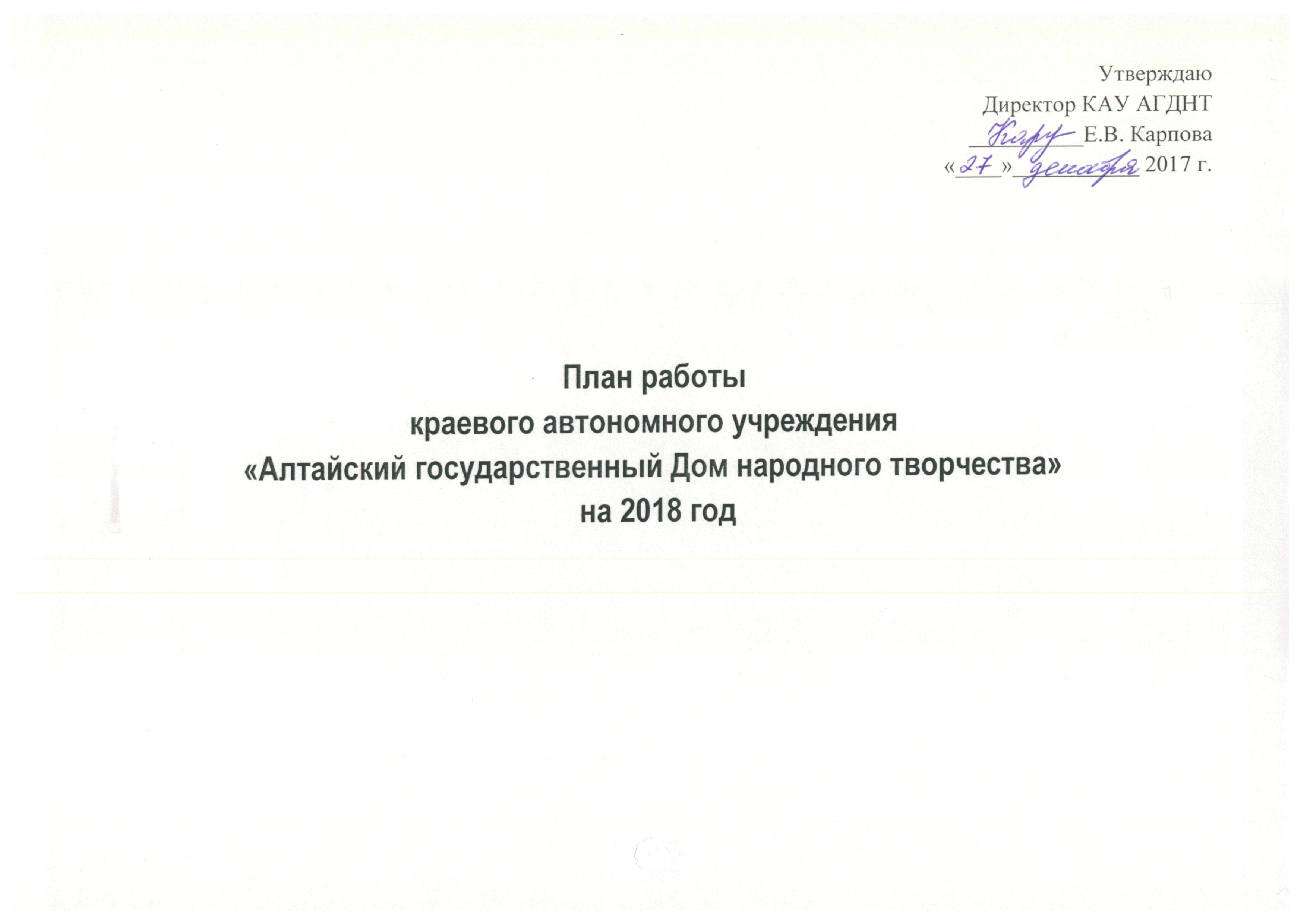 №п/п№п/пНаименование мероприятияНаименование мероприятияНаименование мероприятияСроки проведенияСроки проведенияМесто проведенияМесто проведенияОтветственныеI. ОРГАНИЗАЦИОННАЯ И ИССЛЕДОВАТЕЛЬСКАЯ РАБОТАI. ОРГАНИЗАЦИОННАЯ И ИССЛЕДОВАТЕЛЬСКАЯ РАБОТАI. ОРГАНИЗАЦИОННАЯ И ИССЛЕДОВАТЕЛЬСКАЯ РАБОТАI. ОРГАНИЗАЦИОННАЯ И ИССЛЕДОВАТЕЛЬСКАЯ РАБОТАI. ОРГАНИЗАЦИОННАЯ И ИССЛЕДОВАТЕЛЬСКАЯ РАБОТАI. ОРГАНИЗАЦИОННАЯ И ИССЛЕДОВАТЕЛЬСКАЯ РАБОТАI. ОРГАНИЗАЦИОННАЯ И ИССЛЕДОВАТЕЛЬСКАЯ РАБОТАI. ОРГАНИЗАЦИОННАЯ И ИССЛЕДОВАТЕЛЬСКАЯ РАБОТАI. ОРГАНИЗАЦИОННАЯ И ИССЛЕДОВАТЕЛЬСКАЯ РАБОТАI. ОРГАНИЗАЦИОННАЯ И ИССЛЕДОВАТЕЛЬСКАЯ РАБОТА1.1.Прием, обработка и анализ государственной статистической отчетности КДУ края.Прием, обработка и анализ государственной статистической отчетности КДУ края.Прием, обработка и анализ государственной статистической отчетности КДУ края.I кв.I кв.г. Барнаулг. Барнаулотдел учебно-методической деятельности АГДНТотдел учебно-методической деятельности АГДНТ1.2.Прием, обработка анализ отчетов о деятельности КДУ края.Прием, обработка анализ отчетов о деятельности КДУ края.Прием, обработка анализ отчетов о деятельности КДУ края.I кв.I кв.г. Барнаулг. БарнаулЧернов С.А.зав. отделамиспециалисты АГДНТЧернов С.А.зав. отделамиспециалисты АГДНТ1.3.Подготовка и сдача статистического отчета в ГИВЦ и статуправление по учреждениям культуры клубного типа, народов Севера, размещение показателей Свода годовых сведений об учреждениях культурно-досугового типа, народов Севера, ПКиО на автоматизированной системе Министерства культуры РФ.Подготовка и сдача статистического отчета в ГИВЦ и статуправление по учреждениям культуры клубного типа, народов Севера, размещение показателей Свода годовых сведений об учреждениях культурно-досугового типа, народов Севера, ПКиО на автоматизированной системе Министерства культуры РФ.Подготовка и сдача статистического отчета в ГИВЦ и статуправление по учреждениям культуры клубного типа, народов Севера, размещение показателей Свода годовых сведений об учреждениях культурно-досугового типа, народов Севера, ПКиО на автоматизированной системе Министерства культуры РФ.январь-апрельянварь-апрельг. Барнаулг. БарнаулАртеменко В.В.Неклюдов А.А.Каменецкая В.М.Артеменко В.В.Неклюдов А.А.Каменецкая В.М.1.4.Подготовка аналитических материалов о состоянии культурно-досуговой деятельности и развитии жанров самодеятельного художественного творчества в Алтайском крае в 2017 году.Подготовка аналитических материалов о состоянии культурно-досуговой деятельности и развитии жанров самодеятельного художественного творчества в Алтайском крае в 2017 году.Подготовка аналитических материалов о состоянии культурно-досуговой деятельности и развитии жанров самодеятельного художественного творчества в Алтайском крае в 2017 году.I кв.I кв.г. Барнаулг. БарнаулЧернов С.А.зав. отделамиспециалисты АГДНТЧернов С.А.зав. отделамиспециалисты АГДНТ1.5.Подготовка и сдача текстового, статистического отчета о деятельности АГДНТ в 2017 году, отчета по кадрам, материально-технической базе, финансовой деятельности в управление по культуре и архивному делу.Подготовка и сдача текстового, статистического отчета о деятельности АГДНТ в 2017 году, отчета по кадрам, материально-технической базе, финансовой деятельности в управление по культуре и архивному делу.Подготовка и сдача текстового, статистического отчета о деятельности АГДНТ в 2017 году, отчета по кадрам, материально-технической базе, финансовой деятельности в управление по культуре и архивному делу.январьянварьг. Барнаулг. БарнаулКарпова Е.В.Казанцева Н.В.Ситников А.Н.Вяткина И.А.Чернов С.А.Карпова Е.В.Казанцева Н.В.Ситников А.Н.Вяткина И.А.Чернов С.А.1.6.Отчетность по выполнению показателей госзадания 2018 г. в управление по культуре и архивному делу.Отчетность по выполнению показателей госзадания 2018 г. в управление по культуре и архивному делу.Отчетность по выполнению показателей госзадания 2018 г. в управление по культуре и архивному делу.ежеквартальноежеквартальног. Барнаулг. БарнаулКарпова Е.В.Вяткина И.А.Карпова Е.В.Вяткина И.А.1.7.Внутренняя отчетность по выполнению показателей госзадания.Внутренняя отчетность по выполнению показателей госзадания.Внутренняя отчетность по выполнению показателей госзадания.ежеквартальноежеквартальног. Барнаулг. БарнаулЧернов С.А.зав. отделамиспециалисты АГДНТЧернов С.А.зав. отделамиспециалисты АГДНТ1.8.Организация работы комиссии по присвоению звания:- «Заслуженный коллектив самодеятельного художественного творчества Алтайского края»;- «Народный (образцовый) самодеятельный коллектив Алтайского края»;- «Народный мастер Алтайского края».Организация работы комиссии по присвоению звания:- «Заслуженный коллектив самодеятельного художественного творчества Алтайского края»;- «Народный (образцовый) самодеятельный коллектив Алтайского края»;- «Народный мастер Алтайского края».Организация работы комиссии по присвоению звания:- «Заслуженный коллектив самодеятельного художественного творчества Алтайского края»;- «Народный (образцовый) самодеятельный коллектив Алтайского края»;- «Народный мастер Алтайского края».в течение годав течение годаг. Барнаулг. БарнаулБоенко Е.А.Белякова Н.М.Боенко Е.А.Белякова Н.М.1.9.Организация работы внутренней комиссии по выполнению показателей госзадания структурными подразделениями учреждения, комиссии по определению качества оказания услуг.Организация работы внутренней комиссии по выполнению показателей госзадания структурными подразделениями учреждения, комиссии по определению качества оказания услуг.Организация работы внутренней комиссии по выполнению показателей госзадания структурными подразделениями учреждения, комиссии по определению качества оказания услуг.I кв.I кв.г. Барнаул г. Барнаул Чернов С.А.члены комиссииЧернов С.А.члены комиссии1.10.Организация работы комиссии по присвоению звания «Лучший работник культуры года» учреждения культуры клубного типа.Организация работы комиссии по присвоению звания «Лучший работник культуры года» учреждения культуры клубного типа.Организация работы комиссии по присвоению звания «Лучший работник культуры года» учреждения культуры клубного типа.I кв.I кв.г. Барнаулг. БарнаулКарпова Е.В.Артеменко В.В.Карпова Е.В.Артеменко В.В.1.11.Подготовка информационных документов на участников ежегодного конкурса среди муниципальных образований Алтайского края на лучшую организацию деятельности органов местного самоуправления в сфере культуры и искусства.Подготовка информационных документов на участников ежегодного конкурса среди муниципальных образований Алтайского края на лучшую организацию деятельности органов местного самоуправления в сфере культуры и искусства.Подготовка информационных документов на участников ежегодного конкурса среди муниципальных образований Алтайского края на лучшую организацию деятельности органов местного самоуправления в сфере культуры и искусства.III кв.III кв.г. Барнаулг. БарнаулАртеменко В.В.Сысоев Е.В.Артеменко В.В.Сысоев Е.В.1.12.Организация работы по проведению конкурса на присвоение звания «Модельное учреждение культуры клубного типа»- подтверждение статуса «Модельное учреждение культуры клубного типа».Организация работы по проведению конкурса на присвоение звания «Модельное учреждение культуры клубного типа»- подтверждение статуса «Модельное учреждение культуры клубного типа».Организация работы по проведению конкурса на присвоение звания «Модельное учреждение культуры клубного типа»- подтверждение статуса «Модельное учреждение культуры клубного типа».I, II, IV кв.мартиюньI, II, IV кв.мартиюньг. БарнаулСанниковский КДЦ Первомайского районаРебрихинский ЦДКг. БарнаулСанниковский КДЦ Первомайского районаРебрихинский ЦДКАртеменко В.В.Сысоев Е.В.Артеменко В.В.Сысоев Е.В.1.13.Подготовка информационных материалов о деятельности КДУ районов и городов края.Подготовка информационных материалов о деятельности КДУ районов и городов края.Подготовка информационных материалов о деятельности КДУ районов и городов края.в течение годав течение годаг. Барнаулг. БарнаулАртеменко В.В.зав. отделамисотрудники отделовАртеменко В.В.зав. отделамисотрудники отделов1.14.1.14.Мониторинг степени удовлетворенности потребителей качеством выполняемой работы АГДНТ.Мониторинг степени удовлетворенности потребителей качеством выполняемой работы АГДНТ.Мониторинг степени удовлетворенности потребителей качеством выполняемой работы АГДНТ.ежеквартальноежеквартальног. Барнаулг. БарнаулСысоев Е.В.Неклюдов А.А.1.15.1.15.Мониторинг уровня фактической обеспеченности ПКиО и учреждениями культуры клубного типа в городских округах и муниципальных районах.Мониторинг уровня фактической обеспеченности ПКиО и учреждениями культуры клубного типа в городских округах и муниципальных районах.Мониторинг уровня фактической обеспеченности ПКиО и учреждениями культуры клубного типа в городских округах и муниципальных районах.I кв.I кв.г. Барнаулг. БарнаулСысоев Е.В.Неклюдов А.А.1.16.1.16.Мониторинг выполнения целевых показателей (индикаторов) обеспечивающих выполнение «дорожной карты».Мониторинг выполнения целевых показателей (индикаторов) обеспечивающих выполнение «дорожной карты».Мониторинг выполнения целевых показателей (индикаторов) обеспечивающих выполнение «дорожной карты».ежеквартальноежеквартальног. Барнаулг. БарнаулСысоев Е.В.Неклюдов А.А.1.17.1.17.Мониторинг достижения индикаторов государственной программы Алтайского края «Развитие культуры Алтайского края» 2015-2020 гг.Мониторинг достижения индикаторов государственной программы Алтайского края «Развитие культуры Алтайского края» 2015-2020 гг.Мониторинг достижения индикаторов государственной программы Алтайского края «Развитие культуры Алтайского края» 2015-2020 гг.ежеквартальноежеквартальног. Барнаулг. БарнаулСысоев Е.В.Неклюдов А.А.1.18.1.18.Мониторинг достижения показателей результативности субсидий, предоставляемых из федерального бюджета Алтайского края.Мониторинг достижения показателей результативности субсидий, предоставляемых из федерального бюджета Алтайского края.Мониторинг достижения показателей результативности субсидий, предоставляемых из федерального бюджета Алтайского края.ежеквартальноежеквартальног. Барнаул г. Барнаул Сысоев Е.В.Неклюдов А.А.1.19.1.19.Мониторинг деятельности учреждений культуры по выполнению Конвенции о правах инвалидов.Мониторинг деятельности учреждений культуры по выполнению Конвенции о правах инвалидов.Мониторинг деятельности учреждений культуры по выполнению Конвенции о правах инвалидов.ежеквартальноежеквартальног. Барнаулг. БарнаулКаменецкая В.М.1.20.1.20.Мониторинг основных показателей деятельности КДУ:- составление рейтинга муниципальных образований Алтайского края по основным показателям деятельности клубных учреждений;- составление таблицы основных показателей КДУ за 2016-2017 годы в разрезе муниципальных образований.Мониторинг основных показателей деятельности КДУ:- составление рейтинга муниципальных образований Алтайского края по основным показателям деятельности клубных учреждений;- составление таблицы основных показателей КДУ за 2016-2017 годы в разрезе муниципальных образований.Мониторинг основных показателей деятельности КДУ:- составление рейтинга муниципальных образований Алтайского края по основным показателям деятельности клубных учреждений;- составление таблицы основных показателей КДУ за 2016-2017 годы в разрезе муниципальных образований.I кв.I кв.I кв.I кв.г. Барнаулг. Барнаулг. Барнаулг. БарнаулСысоев Е.В.Артеменко В.В.Неклюдов А.А.1.21.1.21.Мониторинг «Деятельность учреждений культуры по организации досуга людей с ограниченными возможностями здоровья».Мониторинг «Деятельность учреждений культуры по организации досуга людей с ограниченными возможностями здоровья».Мониторинг «Деятельность учреждений культуры по организации досуга людей с ограниченными возможностями здоровья».I кв.I кв.г. Барнаулг. БарнаулКаменецкая В.М.1.22.1.22.Мониторинг деятельности методических служб «Многофункциональных культурных центров по итогам реформирования сети КДУ».Мониторинг деятельности методических служб «Многофункциональных культурных центров по итогам реформирования сети КДУ».Мониторинг деятельности методических служб «Многофункциональных культурных центров по итогам реформирования сети КДУ».I, II кв.I, II кв.г. Барнаул   г. Барнаул   Каменецкая В.М.1.23.1.23.Подготовка вопросов на коллегию управления Алтайского края по культуре и архивному делу:- «Независимая оценка качества оказания услуг организациями культуры. Вопросы реализации предложений потребителей услуг».Подготовка вопросов на коллегию управления Алтайского края по культуре и архивному делу:- «Независимая оценка качества оказания услуг организациями культуры. Вопросы реализации предложений потребителей услуг».Подготовка вопросов на коллегию управления Алтайского края по культуре и архивному делу:- «Независимая оценка качества оказания услуг организациями культуры. Вопросы реализации предложений потребителей услуг».апрельапрельЗалесовский, Каменский, Немецкий национальный, Чарышский,Алейский,районы,  г. АлейскЗалесовский, Каменский, Немецкий национальный, Чарышский,Алейский,районы,  г. АлейскСысоев Е.В.1.24.1.24.Ведение рубрик на сайте АГДНТ:«Клубная жизнь в лицах»;«Дом, в котором живет праздник».Ведение рубрик на сайте АГДНТ:«Клубная жизнь в лицах»;«Дом, в котором живет праздник».Ведение рубрик на сайте АГДНТ:«Клубная жизнь в лицах»;«Дом, в котором живет праздник».в течение годав течение годаг. Барнаулг. БарнаулКаменецкая В.М.1.25.1.25.Обеспечение работы сайта АГДНТ.Обеспечение работы сайта АГДНТ.Обеспечение работы сайта АГДНТ.в течение годав течение годаг. Барнаулг. БарнаулПетровская Ю.Н.II. РАБОТА ПО ПРОВЕДЕНИЮ ФЕСТИВАЛЕЙ, ВЫСТАВОК, СМОТРОВ, КОНКУРСОВ И ИНЫХ ПРОГРАММНЫХ КУЛЬТУРНО-МАССОВЫХ, КУЛЬТУРНО-ПРОСВЕТИТЕЛЬСКИХ МЕРОПРИЯТИЙII. РАБОТА ПО ПРОВЕДЕНИЮ ФЕСТИВАЛЕЙ, ВЫСТАВОК, СМОТРОВ, КОНКУРСОВ И ИНЫХ ПРОГРАММНЫХ КУЛЬТУРНО-МАССОВЫХ, КУЛЬТУРНО-ПРОСВЕТИТЕЛЬСКИХ МЕРОПРИЯТИЙII. РАБОТА ПО ПРОВЕДЕНИЮ ФЕСТИВАЛЕЙ, ВЫСТАВОК, СМОТРОВ, КОНКУРСОВ И ИНЫХ ПРОГРАММНЫХ КУЛЬТУРНО-МАССОВЫХ, КУЛЬТУРНО-ПРОСВЕТИТЕЛЬСКИХ МЕРОПРИЯТИЙII. РАБОТА ПО ПРОВЕДЕНИЮ ФЕСТИВАЛЕЙ, ВЫСТАВОК, СМОТРОВ, КОНКУРСОВ И ИНЫХ ПРОГРАММНЫХ КУЛЬТУРНО-МАССОВЫХ, КУЛЬТУРНО-ПРОСВЕТИТЕЛЬСКИХ МЕРОПРИЯТИЙII. РАБОТА ПО ПРОВЕДЕНИЮ ФЕСТИВАЛЕЙ, ВЫСТАВОК, СМОТРОВ, КОНКУРСОВ И ИНЫХ ПРОГРАММНЫХ КУЛЬТУРНО-МАССОВЫХ, КУЛЬТУРНО-ПРОСВЕТИТЕЛЬСКИХ МЕРОПРИЯТИЙII. РАБОТА ПО ПРОВЕДЕНИЮ ФЕСТИВАЛЕЙ, ВЫСТАВОК, СМОТРОВ, КОНКУРСОВ И ИНЫХ ПРОГРАММНЫХ КУЛЬТУРНО-МАССОВЫХ, КУЛЬТУРНО-ПРОСВЕТИТЕЛЬСКИХ МЕРОПРИЯТИЙII. РАБОТА ПО ПРОВЕДЕНИЮ ФЕСТИВАЛЕЙ, ВЫСТАВОК, СМОТРОВ, КОНКУРСОВ И ИНЫХ ПРОГРАММНЫХ КУЛЬТУРНО-МАССОВЫХ, КУЛЬТУРНО-ПРОСВЕТИТЕЛЬСКИХ МЕРОПРИЯТИЙII. РАБОТА ПО ПРОВЕДЕНИЮ ФЕСТИВАЛЕЙ, ВЫСТАВОК, СМОТРОВ, КОНКУРСОВ И ИНЫХ ПРОГРАММНЫХ КУЛЬТУРНО-МАССОВЫХ, КУЛЬТУРНО-ПРОСВЕТИТЕЛЬСКИХ МЕРОПРИЯТИЙII. РАБОТА ПО ПРОВЕДЕНИЮ ФЕСТИВАЛЕЙ, ВЫСТАВОК, СМОТРОВ, КОНКУРСОВ И ИНЫХ ПРОГРАММНЫХ КУЛЬТУРНО-МАССОВЫХ, КУЛЬТУРНО-ПРОСВЕТИТЕЛЬСКИХ МЕРОПРИЯТИЙII. РАБОТА ПО ПРОВЕДЕНИЮ ФЕСТИВАЛЕЙ, ВЫСТАВОК, СМОТРОВ, КОНКУРСОВ И ИНЫХ ПРОГРАММНЫХ КУЛЬТУРНО-МАССОВЫХ, КУЛЬТУРНО-ПРОСВЕТИТЕЛЬСКИХ МЕРОПРИЯТИЙ2.1.2.1.2.1.Мероприятия, посвященное 73-й годовщине Победы в Великой Отечественной войне: Тематические показы фильмов, посвященных Дню защитника Отечества, Дню Победы.Мероприятия, посвященное 73-й годовщине Победы в Великой Отечественной войне: Тематические показы фильмов, посвященных Дню защитника Отечества, Дню Победы.23 февраля                                   9 мая23 февраля                                   9 маяг. Барнаул                                к/т «Премьера»г. Барнаул                                к/т «Премьера»Баклага А.Ю.2.2.2.2.2.2.Мероприятия, посвященное 73-й годовщине Победы в Великой Отечественной войне: Краевая творческая встреча ветеранских коллективов «Живите в радости».Мероприятия, посвященное 73-й годовщине Победы в Великой Отечественной войне: Краевая творческая встреча ветеранских коллективов «Живите в радости».март   апрельмарт   апрельг. Барнаул Благовещенский районг. Барнаул Благовещенский районКлассен Г.С. Толстоног Е.П.2.3.2.3.2.3.Мероприятие, посвященное десятилетию детства: Детский праздник «Волшебный мир – детство!», «Планета детства» (открытие детских пришкольных лагерей).Мероприятие, посвященное десятилетию детства: Детский праздник «Волшебный мир – детство!», «Планета детства» (открытие детских пришкольных лагерей).март                                                        1 июнямарт                                                        1 июняк/т «Премьера                         г. Рубцовскк/т «Премьера                         г. РубцовскБаклага А.Ю.     Сизова Т.В.2.4.2.4.2.4.III краевой видеоконкурс композиторов любителей «Я этой землей очарован».III краевой видеоконкурс композиторов любителей «Я этой землей очарован».февраль-июньфевраль-июньг. Барнаулг. БарнаулЛакиза А.А.2.5.2.5.2.5.VII фестиваль хореографического искусства Алтайского края «Навстречу солнцу».VII фестиваль хореографического искусства Алтайского края «Навстречу солнцу».25 февраля10-11 марта8 апреля15 апреля27 апреля28 апреля29 апреля25 февраля10-11 марта8 апреля15 апреля27 апреля28 апреля29 апреляг. Бийск г. НовоалтайскКлючевской районг. Рубцовскг. Барнаул (зона)г. Барнаул (2 тур)г. Барнаул                      (гала концерт)г. Бийск г. НовоалтайскКлючевской районг. Рубцовскг. Барнаул (зона)г. Барнаул (2 тур)г. Барнаул                      (гала концерт)Боенко Е.А.Чаплыгина Е.А.сотрудники отдела2.6.2.6.2.6.Конкурс сценариев «Копилка творческих идей» (заочный).Конкурс сценариев «Копилка творческих идей» (заочный).февраль-октябрьфевраль-октябрьг. Барнаулг. БарнаулКлассен Г.С.Сапега О.Н.2.7.2.7.2.7.Киномероприятие, посвященное 90-летию народного артиста Вячеслава Тихонова, 90-летию народного артиста Алексея Баталова.Киномероприятие, посвященное 90-летию народного артиста Вячеслава Тихонова, 90-летию народного артиста Алексея Баталова.8 февраля                       20 ноября8 февраля                       20 ноябряк\т «Премьера»к\т «Премьера»Дорофеева Г.М.2.8.2.8.2.8.Тематические показы фильмов, посвященных: Международному женскому дню, Дню России, Дню народного единства.Тематические показы фильмов, посвященных: Международному женскому дню, Дню России, Дню народного единства.8 марта,                                           12 июня,4 ноября8 марта,                                           12 июня,4 ноябряк\т «Премьера» г. Рубцовскк\т «Премьера» г. РубцовскДорофеева Г. М.Сизова Т.В.2.9.2.9.2.9.Межрегиональный фестиваль лоскутного шитья.Межрегиональный фестиваль лоскутного шитья.февраль-мартфевраль-мартг. Барнаулг. БарнаулБелякова Н.М.2.10.2.10.2.10.VII открытый краевой фестиваль-конкурс инструментальной музыки «Звени, струна!» им. Е. И. Борисова.VII открытый краевой фестиваль-конкурс инструментальной музыки «Звени, струна!» им. Е. И. Борисова.30 марта –1 апреля30 марта –1 апреляг. Барнаулг. БарнаулБоенко Е.А. Лакиза А.А.2.11.2.11.2.11.Краевой фестиваль (для людей среднего возраста) «Время талантов».Краевой фестиваль (для людей среднего возраста) «Время талантов».апрельапрельПоспелихинский, Павловский районыПоспелихинский, Павловский районыКлассен Г.С.2.12.2.12.2.12.Реализация проекта «Земля Целинная»:акция по культурному обслуживанию работников сельскохозяйственных комплексов, полевых станов, бригад, сельскохозяйственных предприятий, предприятий сельхозпереработки.Реализация проекта «Земля Целинная»:акция по культурному обслуживанию работников сельскохозяйственных комплексов, полевых станов, бригад, сельскохозяйственных предприятий, предприятий сельхозпереработки.апрель-ноябрьапрель-ноябрьг. БарнаулПавловский районг. БарнаулПавловский районАртеменко В.В.Каменецкая В.М.2.13.2.13.2.13.Координация проекта «Земля целинная».Координация проекта «Земля целинная».апрель-ноябрьапрель-ноябрьг. Барнаулг. БарнаулКаменецкая В.М.2.14.2.14.2.14.«Счастье тебе, земля моя» краевой конкурс учреждений культуры по культурному обслуживанию тружеников и жителей сёл Алтайского края.«Счастье тебе, земля моя» краевой конкурс учреждений культуры по культурному обслуживанию тружеников и жителей сёл Алтайского края.февраль, август-сентябрьфевраль, август-сентябрьЦелинный, Кулундинский районыЦелинный, Кулундинский районыАртеменко В.В.Каменецкая В.М.Сысоев Е.В.2.15.2.15.2.15.Краевой смотр ивент-проектов по культурному обслуживанию тружеников сельскохозяйственных предприятий сельхозпереработки.Краевой смотр ивент-проектов по культурному обслуживанию тружеников сельскохозяйственных предприятий сельхозпереработки.январь-апрельфевраль-ноябрьянварь-апрельфевраль-ноябрьг. Барнаулг. БарнаулКаменецкая В.М.2.16.2.16.2.16.Тематический кинопоказ, посвященный     50-летию фильма «Бриллиантовая рука».Тематический кинопоказ, посвященный     50-летию фильма «Бриллиантовая рука».25 апреля25 апреляк\т «Премьера»к\т «Премьера»Дорофеева Г.М.2.17.2.17.2.17.Фестиваль детско-юношеских творческих коллективов «Золотые ворота».Фестиваль детско-юношеских творческих коллективов «Золотые ворота».март-апрельмарт-апрельг. Барнаулг. БарнаулБелозерцев Ю.А.2.18.2.18.2.18.Единый клубный день к Дню семьи                    «Её величество семья».Единый клубный день к Дню семьи                    «Её величество семья».8 июля8 июляпо краюпо краюСапега О.Н.2.19.2.19.2.19.XV краевой фестиваль театральных коллективов «Театральный разъезд».XV краевой фестиваль театральных коллективов «Театральный разъезд».июньиюньМихайловскийрайонМихайловскийрайонКопнинова Е.М.2.20.2.20.2.20.Краевая выставка-ярмарка «Живое ремесло» (в рамках Всероссийского фестиваля традиционной культуры «День России на Бирюзовой Катуни»).Краевая выставка-ярмарка «Живое ремесло» (в рамках Всероссийского фестиваля традиционной культуры «День России на Бирюзовой Катуни»).июньиюньАлтайский районАлтайский районБелякова Н.М.2.21.2.21.2.21.XVIII краевые Дельфийские игры «Вместе лучше!»XVIII краевые Дельфийские игры «Вместе лучше!»13-16 июня13-16 июняЗмеиногорский районЗмеиногорский районЧернов С.А.                       Классен Г.С.2.22.2.22.2.22.Краевой фестиваль казачьей песни «Казачья вольница».Краевой фестиваль казачьей песни «Казачья вольница».июньиюньг. Камень-на-Обиг. Камень-на-ОбиБелозерцев Ю.А.2.23.2.23.2.23.XVI межрегиональный фестиваль композиторов «Песни Иткульского лета».XVI межрегиональный фестиваль композиторов «Песни Иткульского лета».6-9 июля6-9 июляТроицкий районТроицкий районЛакиза А.А.2.24.2.24.2.24.XX Всероссийский Шукшинский кинофестиваль «Нравственность - есть правда».XX Всероссийский Шукшинский кинофестиваль «Нравственность - есть правда».24-28 июля24-28 июляКиноплощадки краяКиноплощадки краяЧернов С.А.                                                    Классен Г.С. 2.25.2.25.2.25.Тематический показ, посвященный Дню российского кино «Мир кино».Тематический показ, посвященный Дню российского кино «Мир кино».27 августа27 августаг. Рубцовскг. РубцовскСизова Т.В.2.26.2.26.2.26.Организация и проведение межрегионального праздника сибирских казаков «Потомки Ермака».Организация и проведение межрегионального праздника сибирских казаков «Потомки Ермака».августавгустг. Змеиногорскг. ЗмеиногорскБелозерцев Ю.А.2.27.2.27.2.27.Кинопоказы. Эхо XX Всероссийского Шукшинского кинофестиваля.Кинопоказы. Эхо XX Всероссийского Шукшинского кинофестиваля.октябрьоктябрьк\т «Премьера»к\т «Премьера»Баклага А.Ю.2.28.2.28.2.28.Краевая выставка «Алтай мастеровой» претендентов на присвоение почетного звания Алтайского края «Народный мастер Алтайского края».Краевая выставка «Алтай мастеровой» претендентов на присвоение почетного звания Алтайского края «Народный мастер Алтайского края».сентябрь-октябрьсентябрь-октябрьг. Барнаулг. БарнаулБелякова Н.М.2.29.2.29.2.29.Краевой фестиваль детского театрального творчества «Исток» им. В.С. Золотухина.Краевой фестиваль детского театрального творчества «Исток» им. В.С. Золотухина.27-30 октября27-30 октябряБыстроистокский районБыстроистокский районКопнинова Е.М.2.30.2.30.2.30.Киномероприятие, посвященное 60-летию фильма «Два Федора».Киномероприятие, посвященное 60-летию фильма «Два Федора».1 октября1 октябряк\т «Премьера»к\т «Премьера»Дорофеева Г.М.2.31.2.31.2.31.Фестиваль любительского кино «Кинодебют».Фестиваль любительского кино «Кинодебют».22-26 октября                   22-26 октября                   к\т «Премьера»к\т «Премьера»Баклага А.Ю.2.32.2.32.2.32.Фестиваль творчества пожилых людей «Пусть сердце будет вечно молодым!»Фестиваль творчества пожилых людей «Пусть сердце будет вечно молодым!»октябрь-ноябрьоктябрь-ноябрь4 зоны4 зоныКлассен Г.С.2.33.2.33.2.33.XX открытый краевой конкурс вокалистов «Золотая нота».XX открытый краевой конкурс вокалистов «Золотая нота».декабрьдекабрьг. Барнаулг. БарнаулБоенко Е.А. Лакиза А.А.2.34.2.34.2.34.VI краевой праздник русского танца «Сибирский разгуляй».VI краевой праздник русского танца «Сибирский разгуляй».декабрьдекабрьг. Барнаулг. БарнаулЧаплыгина Е. А.2.35.2.35.2.35.Праздник. Киномероприятие для детей «Новогодние приключения».Праздник. Киномероприятие для детей «Новогодние приключения».25 декабря25 декабряг. Рубцовскг. РубцовскСизова Т.В.2.36.2.36.2.36.Краевой смотр «Клубная жизнь в лицах».Краевой смотр «Клубная жизнь в лицах».в течение годав течение годаг. Барнаулг. БарнаулКаменецкая В.М.2.37.2.37.2.37.Краевой фестиваль казачьей песни «Никола Зимний».Краевой фестиваль казачьей песни «Никола Зимний».декабрьдекабрьг. Барнаулг. БарнаулБелозерцев Ю.А.2.38.2.38.2.38.Краевой казачий праздник «Женщинам России».Краевой казачий праздник «Женщинам России».мартмартг. Барнаулг. БарнаулБелозерцев Ю.А. Пивоварова Л.М.2.39.2.39.2.39.Месячник памяти героев — казаков. Открытие выставочной экспозиции по результатам исследовательской работы сектора традиционной казачьей культуры.Месячник памяти героев — казаков. Открытие выставочной экспозиции по результатам исследовательской работы сектора традиционной казачьей культуры.маймайг. Барнаул г. Барнаул Белозерцев Ю. А. 2.40.2.40.2.40.Презентация выставочной экспозиции основоположников возрождения казачества в Сибири «У истоков возрождения».Презентация выставочной экспозиции основоположников возрождения казачества в Сибири «У истоков возрождения».октябрьоктябрьг. Барнаулг. БарнаулБелозерцев Ю. А. 2.41.2.41.2.41.Краевая патриотическая акция «Связь времен и поколений».Краевая патриотическая акция «Связь времен и поколений».март-июльмарт-июльпо краюпо краюТолстоног Е.П.2.42.2.42.2.42.VI краевой видеоконкурс инструментальных коллективов и солистов «Музыкальный автограф».VI краевой видеоконкурс инструментальных коллективов и солистов «Музыкальный автограф».сентябрь-ноябрьсентябрь-ноябрьг. Барнаулг. БарнаулЛакиза А.А.2.43.2.43.2.43.Международный фестиваль деревянных скульптур.Международный фестиваль деревянных скульптур.сентябрьсентябрьБирюзовая КатуньБирюзовая КатуньЧернов С.А.                           Классен Г.С.2.44.2.44.2.44.Марафон Дней культуры муниципальных образований Алтайского края «Соседи».Марафон Дней культуры муниципальных образований Алтайского края «Соседи».январь-апрель    октябрь-декабрьянварь-апрель    октябрь-декабрьпо краюпо краюКлассен Г.С. 2.45.2.45.2.45.Всероссийская акция «Ночь кино».Всероссийская акция «Ночь кино».27 августа27 августак/т «Премьера»к/т «Премьера»Баклага А.Ю.2.46.2.46.2.46.Всероссийский фестиваль уличного кино.Всероссийский фестиваль уличного кино.июньиюньк/т «Премьера»к/т «Премьера»Баклага А.Ю.2.47.2.47.2.47.Всероссийская акция «День короткометражного кино».Всероссийская акция «День короткометражного кино».декабрьдекабрьк/т «Премьера»к/т «Премьера»Баклага А.Ю.2.48.2.48.2.48.38 Международный студенческий фестиваль ВГИК в Алтайском крае.38 Международный студенческий фестиваль ВГИК в Алтайском крае.декабрьдекабрьк/т «Премьера»к/т «Премьера»Баклага А.Ю.2.49.2.49.2.49.Акция «Кино в помощь школьнику» (демонстрация фильмов по школьной программе).Акция «Кино в помощь школьнику» (демонстрация фильмов по школьной программе).в течение годав течение годак/т «Премьера»к/т «Премьера»Дорофеева Г.М. 2.50.2.50.2.50.Акция «Любви неугасимый свет» (демонстрация фильмов советского кинематографа).Акция «Любви неугасимый свет» (демонстрация фильмов советского кинематографа).в течение годав течение годак/т «Премьера»к/т «Премьера»Дорофеева Г.М. III. КРАЕВЫЕ УЧЕБНО-МЕТОДИЧЕСКИЕ МЕРОПРИЯТИЯIII. КРАЕВЫЕ УЧЕБНО-МЕТОДИЧЕСКИЕ МЕРОПРИЯТИЯIII. КРАЕВЫЕ УЧЕБНО-МЕТОДИЧЕСКИЕ МЕРОПРИЯТИЯIII. КРАЕВЫЕ УЧЕБНО-МЕТОДИЧЕСКИЕ МЕРОПРИЯТИЯIII. КРАЕВЫЕ УЧЕБНО-МЕТОДИЧЕСКИЕ МЕРОПРИЯТИЯIII. КРАЕВЫЕ УЧЕБНО-МЕТОДИЧЕСКИЕ МЕРОПРИЯТИЯIII. КРАЕВЫЕ УЧЕБНО-МЕТОДИЧЕСКИЕ МЕРОПРИЯТИЯIII. КРАЕВЫЕ УЧЕБНО-МЕТОДИЧЕСКИЕ МЕРОПРИЯТИЯIII. КРАЕВЫЕ УЧЕБНО-МЕТОДИЧЕСКИЕ МЕРОПРИЯТИЯIII. КРАЕВЫЕ УЧЕБНО-МЕТОДИЧЕСКИЕ МЕРОПРИЯТИЯIII. КРАЕВЫЕ УЧЕБНО-МЕТОДИЧЕСКИЕ МЕРОПРИЯТИЯ3.1.Курсы повышения квалификации работников культуры и искусства:Курсы повышения квалификации работников культуры и искусства:Курсы повышения квалификации работников культуры и искусства:3.1.1.Режиссеры массовых праздников.Режиссеры массовых праздников.Режиссеры массовых праздников.февральфевральг. Барнаулг. Барнаулг. БарнаулПечёркина Л.И.Боенко Е.А.Печёркина Л.И.Боенко Е.А.3.1.2.Преподаватели по вокально-хоровым дисциплинам ДМШ, ДШИ.Преподаватели по вокально-хоровым дисциплинам ДМШ, ДШИ.Преподаватели по вокально-хоровым дисциплинам ДМШ, ДШИ.мартмартг. Барнаулг. Барнаулг. БарнаулПетровская Ю.Н.Петровская Ю.Н.3.1.3.Руководители и специалисты муниципальных органов культуры.                                                                                            Руководители и специалисты муниципальных органов культуры.                                                                                            Руководители и специалисты муниципальных органов культуры.                                                                                            мартмартг. Барнаулг. Барнаулг. БарнаулПечёркина Л.И.Печёркина Л.И.3.1.4.Художественные руководители, руководители певческих коллективов муниципальных КДУ «Создание и работа вокально-хорового коллектива».Художественные руководители, руководители певческих коллективов муниципальных КДУ «Создание и работа вокально-хорового коллектива».Художественные руководители, руководители певческих коллективов муниципальных КДУ «Создание и работа вокально-хорового коллектива».апрельапрельг. Барнаулг. Барнаулг. БарнаулПечёркина Л.И.Лакиза А.А.Печёркина Л.И.Лакиза А.А.3.1.5.Специалисты муниципальных библиотек «Компьютерные и информационные технологии».Специалисты муниципальных библиотек «Компьютерные и информационные технологии».Специалисты муниципальных библиотек «Компьютерные и информационные технологии». май майг. Барнаулг. Барнаулг. БарнаулПетровская Ю.Н.Петровская Ю.Н.3.1.6.Руководители и специалисты поселенческих, детских библиотек «Инновационные формы работы муниципальных библиотек».Руководители и специалисты поселенческих, детских библиотек «Инновационные формы работы муниципальных библиотек».Руководители и специалисты поселенческих, детских библиотек «Инновационные формы работы муниципальных библиотек».июньиюньг. Барнаулг. Барнаулг. БарнаулПетровская Ю.Н.Петровская Ю.Н.3.1.7.Руководители и специалисты муниципальных поселенческих КДУ.Руководители и специалисты муниципальных поселенческих КДУ.Руководители и специалисты муниципальных поселенческих КДУ.сентябрьсентябрьг. Барнаулг. Барнаулг. БарнаулПечёркина Л.И.Печёркина Л.И.3.1.8.Руководители, специалисты органов управления архивных дел.Руководители, специалисты органов управления архивных дел.Руководители, специалисты органов управления архивных дел.октябрьоктябрьг. Барнаулг. Барнаулг. БарнаулПечёркина Л.И.Печёркина Л.И.3.1.9.Руководители и специалисты методической службы муниципальных библиотек.Руководители и специалисты методической службы муниципальных библиотек.Руководители и специалисты методической службы муниципальных библиотек.октябрьоктябрьг. Барнаулг. Барнаулг. БарнаулПетровская  Ю.Н.Петровская  Ю.Н.3.1.10.Преподаватели теоретических дисциплин ДМШ, ДШИ  (2 группы).Преподаватели теоретических дисциплин ДМШ, ДШИ  (2 группы).Преподаватели теоретических дисциплин ДМШ, ДШИ  (2 группы).ноябрьноябрьг. Барнаулг. Барнаулг. БарнаулПетровская  Ю.Н.Петровская  Ю.Н.3.2.Краевые зональные семинары-совещания, практикумы:Краевые зональные семинары-совещания, практикумы:Краевые зональные семинары-совещания, практикумы:3.2.1.- совещание руководителей многофункциональных культурных центров, руководителей районных методических служб «Итоги деятельности КДУ в 2017 г.».- совещание руководителей многофункциональных культурных центров, руководителей районных методических служб «Итоги деятельности КДУ в 2017 г.».- совещание руководителей многофункциональных культурных центров, руководителей районных методических служб «Итоги деятельности КДУ в 2017 г.».мартмартг. Барнаулг. Барнаулг. БарнаулДиректор АГДНТ,           зам. директора, заведующие отделамиДиректор АГДНТ,           зам. директора, заведующие отделами3.2.2.- учебно-методический семинар для работников сельских КДУ края «Деятельность учреждений культуры клубного типа по повышению качества жизни сельского населения».- учебно-методический семинар для работников сельских КДУ края «Деятельность учреждений культуры клубного типа по повышению качества жизни сельского населения».- учебно-методический семинар для работников сельских КДУ края «Деятельность учреждений культуры клубного типа по повышению качества жизни сельского населения».июньсентябрьиюньсентябрьРебрихинскийЦелинный районыРебрихинскийЦелинный районыРебрихинскийЦелинный районыАртеменко В.В. Сысоев Е.В. Каменецкая В.М.Артеменко В.В. Сысоев Е.В. Каменецкая В.М.3.2.3.Семинар для руководителей многофункциональных культурных центров, специалистов учреждений культуры, руководителей методических служб «Деятельность учреждений культуры по формированию мотивации к здоровому образу жизни».Семинар для руководителей многофункциональных культурных центров, специалистов учреждений культуры, руководителей методических служб «Деятельность учреждений культуры по формированию мотивации к здоровому образу жизни».Семинар для руководителей многофункциональных культурных центров, специалистов учреждений культуры, руководителей методических служб «Деятельность учреждений культуры по формированию мотивации к здоровому образу жизни».ноябрьноябрьг. Барнаулг. Барнаулг. БарнаулАртеменко В.В. Сысоев Е.В. Каменецкая В.М. Неклюдов А.А.Артеменко В.В. Сысоев Е.В. Каменецкая В.М. Неклюдов А.А.3.2.4.- совещание по подготовке отчетов о работе КДУ (статистических, текстовых)                           по итогам работы в 2018 г.- совещание по подготовке отчетов о работе КДУ (статистических, текстовых)                           по итогам работы в 2018 г.- совещание по подготовке отчетов о работе КДУ (статистических, текстовых)                           по итогам работы в 2018 г.ноябрьноябрьг. Барнаулг. Барнаулг. БарнаулАртеменко В.В. Сысоев Е.В. Каменецкая В.М. Неклюдов А.А.Артеменко В.В. Сысоев Е.В. Каменецкая В.М. Неклюдов А.А.3.2.5.- краевая научно-историческая конференция по вопросам увековечения памяти героев-казаков «Через века к современности».- краевая научно-историческая конференция по вопросам увековечения памяти героев-казаков «Через века к современности».- краевая научно-историческая конференция по вопросам увековечения памяти героев-казаков «Через века к современности».апрельапрельг. Барнаулг. Барнаулг. БарнаулБелозерцев Ю.А.Белозерцев Ю.А.3.3.Проведение социологического исследования по теме «Эффективность деятельности многофункциональных культурных центров».Проведение социологического исследования по теме «Эффективность деятельности многофункциональных культурных центров».Проведение социологического исследования по теме «Эффективность деятельности многофункциональных культурных центров».II-IV кв.II-IV кв.Сысоев Е.В.Сысоев Е.В.3.4.Ведение рубрик на сайте АГДНТ «Клубная жизнь в лицах «Дом, в котором живет праздник».Ведение рубрик на сайте АГДНТ «Клубная жизнь в лицах «Дом, в котором живет праздник».Ведение рубрик на сайте АГДНТ «Клубная жизнь в лицах «Дом, в котором живет праздник».в течение годав течение годаКаменецкая В.М.Каменецкая В.М.3.5.Творческая лаборатория руководителей народных инструментальных коллективов края.Творческая лаборатория руководителей народных инструментальных коллективов края.Творческая лаборатория руководителей народных инструментальных коллективов края.мартмартг. Барнаулг. Барнаулг. БарнаулЛакиза А.А.Лакиза А.А.3.6.Мастер-классы:Мастер-классы:Мастер-классы:3.6.1.- руководителей любительских хореографических коллективов- руководителей любительских хореографических коллективов- руководителей любительских хореографических коллективовфевраль-апрельфевраль-апрельг. Новоалтайскг. Бийскг. РубцовскКлючевской районг. Барнаулг. Новоалтайскг. Бийскг. РубцовскКлючевской районг. Барнаулг. Новоалтайскг. Бийскг. РубцовскКлючевской районг. БарнаулБоенко Е.А.Чаплыгина Е.А. Боенко Е.А.Чаплыгина Е.А. 3.6.2.- участников краевой выставки-ярмарки «Живое ремесло»- участников краевой выставки-ярмарки «Живое ремесло»- участников краевой выставки-ярмарки «Живое ремесло»июньиюньАлтайский районАлтайский районАлтайский районБелякова Н.М.Белякова Н.М.3.6.3.- участников краевых Дельфийских игр                  (по номинациям): пение, хореография, художественное чтение, инструментальное исполнительство- участников краевых Дельфийских игр                  (по номинациям): пение, хореография, художественное чтение, инструментальное исполнительство- участников краевых Дельфийских игр                  (по номинациям): пение, хореография, художественное чтение, инструментальное исполнительствоиюньиюньЗмеиногорский районЗмеиногорский районЗмеиногорский районЧернов С.А.Классен Г.С.Чернов С.А.Классен Г.С.3.6.4.- руководителей детских театральных коллективов в рамках краевого фестиваля детского театрального творчества им. В.С. Золотухина «Исток»- руководителей детских театральных коллективов в рамках краевого фестиваля детского театрального творчества им. В.С. Золотухина «Исток»- руководителей детских театральных коллективов в рамках краевого фестиваля детского театрального творчества им. В.С. Золотухина «Исток»октябрьоктябрьБыстроистокский районБыстроистокский районБыстроистокский районКопнинова Е.М.Копнинова Е.М.3.6.5.- участников межрегионального фестиваля лоскутного шитья- участников межрегионального фестиваля лоскутного шитья- участников межрегионального фестиваля лоскутного шитьяфевральфевральг. Барнаул г. Барнаул г. Барнаул Белякова Н.М.Белякова Н.М.3.6.6.- композиторов - участников фестиваля «Песни Иткульского лета»- композиторов - участников фестиваля «Песни Иткульского лета»- композиторов - участников фестиваля «Песни Иткульского лета»июльиюльТроицкий районТроицкий районТроицкий районЛакиза А.А.Лакиза А.А.3.6.7.- педагогов вокалистов- педагогов вокалистов- педагогов вокалистовдекабрьдекабрьг. Барнаулг. Барнаулг. БарнаулЛакиза А.А. Лакиза А.А. 3.6.8.- участников фестиваля «Кинодебют»- участников фестиваля «Кинодебют»- участников фестиваля «Кинодебют»октябрьоктябрьг. Барнаулг. Барнаулг. БарнаулБаклага А.Ю.Баклага А.Ю.IV.  РЕДАКЦИОННО-ИЗДАТЕЛЬСКАЯ ДЕЯТЕЛЬНОСТЬIV.  РЕДАКЦИОННО-ИЗДАТЕЛЬСКАЯ ДЕЯТЕЛЬНОСТЬIV.  РЕДАКЦИОННО-ИЗДАТЕЛЬСКАЯ ДЕЯТЕЛЬНОСТЬIV.  РЕДАКЦИОННО-ИЗДАТЕЛЬСКАЯ ДЕЯТЕЛЬНОСТЬIV.  РЕДАКЦИОННО-ИЗДАТЕЛЬСКАЯ ДЕЯТЕЛЬНОСТЬIV.  РЕДАКЦИОННО-ИЗДАТЕЛЬСКАЯ ДЕЯТЕЛЬНОСТЬIV.  РЕДАКЦИОННО-ИЗДАТЕЛЬСКАЯ ДЕЯТЕЛЬНОСТЬIV.  РЕДАКЦИОННО-ИЗДАТЕЛЬСКАЯ ДЕЯТЕЛЬНОСТЬIV.  РЕДАКЦИОННО-ИЗДАТЕЛЬСКАЯ ДЕЯТЕЛЬНОСТЬIV.  РЕДАКЦИОННО-ИЗДАТЕЛЬСКАЯ ДЕЯТЕЛЬНОСТЬIV.  РЕДАКЦИОННО-ИЗДАТЕЛЬСКАЯ ДЕЯТЕЛЬНОСТЬ№ п/п№ п/пНазвание материалаАвтор(составитель)Автор(составитель)Срок сдачи в РИОСрок сдачи в РИОСрок выпускаФорма выпуска, объемФорма выпуска, объемТираж4.1.4.1.«В помощь руководителям КДУ» (информационно-нормативные материалы), выпуск № 16.Сысоев Е.В.Сысоев Е.В.IV кв.декабрь2017 г.IV кв.декабрь2017 г.I кв. февральброшюра28 стр.брошюра28 стр.20 экз.сайт АГДНТ4.2.4.2.«Итоги деятельности культурно-досуговых Алтайского края за 2017 год» (информационно-аналитический сборник).Карпова Е.В.отделы АГДНТКарпова Е.В.отделы АГДНТI кв.февральI кв.февральI кв.мартброшюра48 стр.брошюра48 стр.50 экз.сайт АГДНТ4.3.4.3.«Клубный курьер» (информационный бюллетень), выпуск № 32.Кучуева Н.А.Кучуева Н.А. II кв. апрель II кв. апрельII кв.июньброшюра28 стр.брошюра28 стр.20 экз.сайт АГДНТ4.4.4.4.Краевая патриотическая акция «Связь времен и поколений» (буклет).Толстоног Е.П.Толстоног Е.П.II кв.июньII кв.июньIII кв.августбуклет28 стр.буклет28 стр.50 экз.по программе4.5.4.5.«В помощь начинающим работникам культуры» (методические рекомендации).Каменецкая В.М.Каменецкая В.М.II кв.июньII кв.июньIII кв.августброшюра28 стр.брошюра28 стр.50 экз.сайт АГДНТ4.6.4.6.«Досуг семьи – забота общая» (сборник информационно-методических материалов из опыта работы культурно-досуговых учреждений края).Сапега О.Н.Сапега О.Н.III  кв.августIII  кв.августIII кв.сентябрьброшюра28 стр.брошюра28 стр.50 экз.сайт АГДНТ4.7.4.7.«Новое время – новые игры»(сборник сценариев интерактивных мероприятий).Кучуева Н.А.Кучуева Н.А.III  кв.августIII  кв.августIV кв.октябрьброшюра28 стр.брошюра28 стр.50 экз.сайт АГДНТ4.8.4.8.«Легендарный сын Алтая»(методические рекомендации по проведению мероприятий, посвященных 100-летию со дня рождения Михаила Тимофеевича Калашникова).Классен Г.С.Классен Г.С.III кв.сентябрьIII кв.сентябрьIV кв.ноябрьброшюра28 стр.брошюра28 стр.50 экз.сайт АГДНТ4.9.4.9.«Организация работы районных методических служб»(методические рекомендации).Артеменко В.В.Артеменко В.В.III кв.сентябрьIII кв.сентябрьIV кв.ноябрьброшюра28 стр.брошюра28 стр.20 экз.сайт АГДНТ4.10.4.10.«О подготовке отчетов о работе учреждений культурно-досугового типа Алтайского края за 2018 год» (рекомендации).Чернов С.А.отделы АГДНТЧернов С.А.отделы АГДНТIV кв.октябрьIV кв.октябрьIV кв.ноябрьброшюра20 стр.брошюра20 стр.10 экз.сайт АГДНТ4.11.4.11.«Народный подвиг – целина»(информационно-сценарные материалы к 65-летию освоения целинных и залежных земель).Каменецкая В.М.Каменецкая В.М.IV кв.октябрьIV кв.октябрьIV кв.декабрьброшюра32  стр.брошюра32  стр.50  экз.сайт АГДНТ4.12.4.12.«В помощь руководителям культурно-досуговых учреждений» (информационно-нормативные материалы), выпуск № 17.Сысоев Е.В.Сысоев Е.В.IV кв.декабрьIV кв.декабрьI кв.2019 г.брошюра28  стр.брошюра28  стр.20 экз.сайт АГДНТ